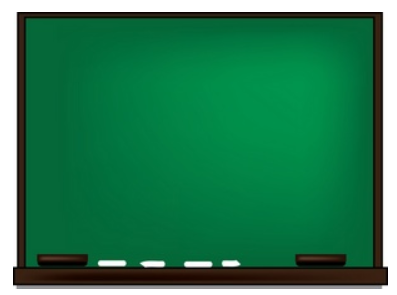 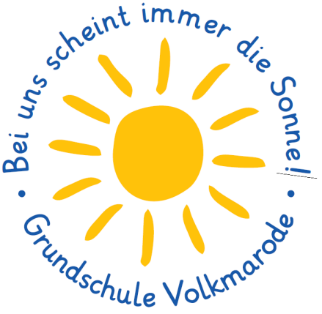 Ich __________________________ beantrage die Mitgliedschaft im o.g. Schulverein.	(Name)Tel.-Nr. für Rückfragen:_________________________________Name des Kindes:___________________   Klasse: ____ Einschulungsjahr:_________Anschrift:	___________________________________________E-Mail:	________________________________________________________________________Datum und UnterschriftDie Mitgliedschaft endet mit dem Ausscheiden des letzten Kindes aus der Schule automatisch, oder durch schriftliche Kündigung.Ich ermächtige den Schulverein widerruflich, einen Jahresbeitrag in Höhe von:10 € 20 €30 €Wunschbetrag: _________ €von meinem Konto einzuziehen:Kreditinstitut:______________________	IBAN: DE ___________________________Name Kontoinhaber/*in:______________________ 	Unterschrift:____________________Hinweise zum Datenschutz:Wir verarbeiten die von Ihnen im Rahmen dieses Antrages angegebenen Daten nur zur Verwaltung der Mitglieder des Schulvereins, insbesondere für den Einzug der Mitgliedsbeiträge. Die Daten werden nur solange dies gesetzlich vorgeschrieben ist gespeichert und danach gelöscht. Die Daten werden nicht an Dritte weitergegeben, lediglich für den Bankeinzug werden die notwendigen Daten an die Bank übermittelt. Zu Fragen bezogen auf die Verarbeitung Ihrer Daten können Sie sich jederzeit an den Vorstand des Schulvereins wenden und Auskunft erhalten, sowie Ihre weiteren Rechte auf Berichtigung und Löschung wahrnehmen.